Turkey tortilla wrap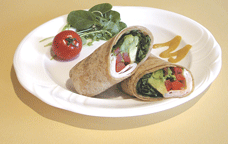 Makes 1 servingQuick fix tip: Tortilla wrap are good for school lunches. They are easy to make the night before.                       You can wrap it in plastic wrap and refrigerateIngredients1 soft whole-wheat tortilla2 tsp (10 mL) honey mustard3 leaves of dark spinach 1/2 fresh sweet green, red, or yellow pepper, thinly sliced1/4 small, ripe avocado, pit and skin removed, thinly slicedCooked turkey.DirectionsPlace the tortilla on a plate and spread the honey mustard on tortilla.Place spinach, pepper, avocado, and turkey in rows down the center of the tortilla.Fold the edges over the filling, then roll up tightly. Cut in half.